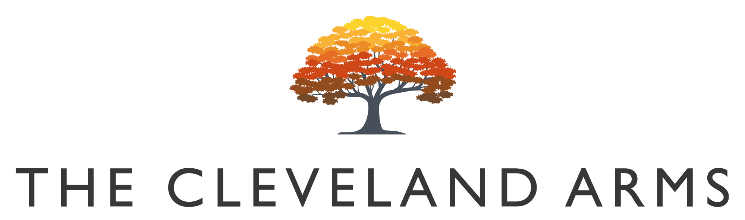 Bloody Bens Bloody Mary £5.50Bloody Large Bloody Mary £8Bloody Bens Virgin Mary £3Small PlatesDuck Liver and Port Parfait Focaccia toasts and gooseberry chutney £7Local Chorizo, Bean and Feta StewFocaccia bread and local feta £8Chickpea and Paneer Madras Fresh onion salad and mint soya yoghurt (V) £7Vegan option available Sharing Baked “Boy Laity” British CamembertFocaccia & Balsamic Onions (V) £12Sunday MainsAll our roasts are served with seasonal vegetables, roast potatoes, gravy and Yorkshire puddingRare Breed South Downs Beef Rump £14.50Slow Roast Rolled Lamb Shoulder £14Slow Roasted Pork Shoulder £13Free Range Roast Chicken £13Beetroot, Puy Lentil, & Celeriac Wellington (VG) £12Sides Pigs in Blankets / Cauliflower Cheese / Pork Stuffing / Roast Potatoes / Vegetables £4Children’s MenuAll our children’s meals (except roasts) are served with triple cooked chips £6Half Portion of Any Roast £8Battered Line Caught Cod DessertsFlourless Chocolate Cake Salted caramel and vanilla ice cream (V) £6Sticky Toffee PuddingPopcorn and Amaretto Ice Cream (V) £7Rhubarb Upside Down CakeCustard and vanilla ice cream (V) £7 Vegan Option AvailableChildren’s Half Portion Available Cheese Board Selection of 3 Local Cheeses, Crackers, Pickles & Chutney (V) £83 scoop Ice Cream Selection £3Ice Cream Cone £2 Vegan Ice Cream Available 